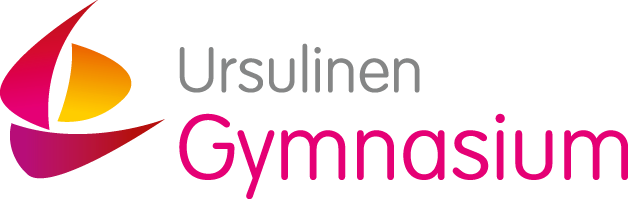 Abiturjahrgang 2022Abiturjahrgang 2022S E M I N A R A R B E I TS E M I N A R A R B E I TS E M I N A R A R B E I TRahmenthema des Wissenschaftspropädeutischen Seminars:Hier das Rahmenthema eintragenLeitfach: Hier Leitfach des W-Seminars eintragenRahmenthema des Wissenschaftspropädeutischen Seminars:Hier das Rahmenthema eintragenLeitfach: Hier Leitfach des W-Seminars eintragenRahmenthema des Wissenschaftspropädeutischen Seminars:Hier das Rahmenthema eintragenLeitfach: Hier Leitfach des W-Seminars eintragenThema der Arbeit:Hier das eigene Thema eintragenThema der Arbeit:Hier das eigene Thema eintragenThema der Arbeit:Hier das eigene Thema eintragenVerfasserin:Eigenen Namen eintragenVerfasserin:Eigenen Namen eintragenKursleiter/in:StR MusterlehrerAbgabetermin:(2. Unterrichtstag im November)Abgabetermin:(2. Unterrichtstag im November)9. November 2021BewertungNoteNotenstufe in WortenPunkte Punkteschriftliche Arbeit3 -befriedigend7x 321Abschlusspräsentation2 gut10x 110Summe:Summe:Summe:Summe:Summe:31Gesamtleistung nach § 29 (7) GSO = Summe:2 (gerundet)Gesamtleistung nach § 29 (7) GSO = Summe:2 (gerundet)Gesamtleistung nach § 29 (7) GSO = Summe:2 (gerundet)Gesamtleistung nach § 29 (7) GSO = Summe:2 (gerundet)Gesamtleistung nach § 29 (7) GSO = Summe:2 (gerundet)16Datum und Unterschrift der Kursleiterin bzw. des Kursleiters